Hi Glenn,We already share Wm E Caine as a common ancestor but I took a look at your Holliman website and we also share Hollimans.  Frederick Holliman was my 5th GGrandfather.  He was from Johnston NC.  I trace him to Christopher Holliman -  It looks like my Holleman line goes -- Christopher-Richard-Samuel-Frederick-Mary (my 4th grandmother).  You have so much information on your web-site, so I will go through more slowly. I appreciate all of your hard work! If you have a tree you'd be willing to share, I'd be grateful.Best regards,Jennifer Leaver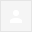 Hi Glenn,I just uploaded my mom's DNA to FTDNA for another project and, you were her first match! I also made a request to the Hollyman group.  The Hollyman blog and web-page are wonderful!  Hope all is well.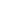 Wonderful...,where does ur mother live?

Sent from my iPhoneShe's from Clay County, MS (North East MS), but we are now in the San Francisco Bay Area. Holliman is on her Dad's side and Wm Caine on her Mom's side.Jul 11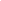 glennhistory@gmail.comJul 11Aug 5 (2 days ago)Aug 5 (2 days ago)Aug 5 (2 days ago)